УПРАВЛЕНИЕ ОБРАЗОВАНИЯ АДМИНИСТРАЦИИ НИЖНЕИНГАШСКОГО РАЙОНАПРИКАЗ28.08.2020 г.                          пгт.Нижний Ингаш                                № 62-оОб утверждении  программы повышения качества образования и поддержки школ с низкими результатами обучения и школ, функционирующих в неблагоприятных социальных условиях  на 2020-2022 годы Во исполнение Распоряжения Правительства Красноярского края от 04.07.2017 №446 «Об утверждении Комплекса мер, направленных на создание условий для получения качественного общего образования в общеобразовательных организациях Красноярского края со стабильно низкими образовательными результатами», в соответствии с Региональной программой повышения качества образования и поддержки школ  с низкими результатами обучения и  школ, функционирующих в неблагоприятных социальных условиях на 2020-2022 годы, в  целях повышения качества образования и поддержки школ с низкими результатами обучения и школ, функционирующих в неблагоприятных социальных условиях,                                                  п р и к а з ы в а ю : 1. Утвердить  программу повышения качества образования и поддержки школ с низкими результатами обучения и школ, функционирующих в неблагоприятных  социальных условиях  на 2020-2022 годы   (приложение). 2.  Контроль за исполнением приказа оставляю за собой.  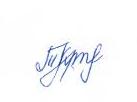 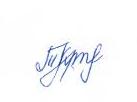  Руководитель управления образования                                                   Т.Н.Конюкова